БОЙОРОК                                                                                          РАСПОРЯЖЕНИЕ«14» ғинуар 2019 й                        № 01                            «14» января 2019 г.   Об утверждении графика приема граждан депутатами Совета сельского поселения Кальтовский сельсовет муниципального района глинский район                                                   на 2019 год     В соответствии с Федеральным законом от 06.10.2003 г. № 131-ФЗ «Об общих принципах организации местного самоуправления в Российской Федерации», решением Совета сельского поселения Кальтовский сельсовет муниципального района Иглинский район Республики Башкортостан от            22 мая 2013 года № 199 «Об утверждении Порядка организации и осуществления приема граждан депутатами Совета сельского поселения Кальтовский сельсовет муниципального района Иглинский район Республики Башкортостан»,РАСПОРЯЖАЮСЬ:Утвердить график приёма граждан депутатами Совета сельского поселения Кальтовский сельсовет муниципального района Иглинский район на 2019 год.Обнародовать настоящее распоряжение в здании администрации селского поселения Кальтовский сельсовет по адресу: с. Кальтовка,        ул. Парковая, д. 21.Контроль за исполнением настоящего распоряжения оставляю за собой.Глава сельского поселения                                              В.А. КожановБАШҠОРТОСТАН РЕСПУБЛИКАҺЫ ИГЛИН РАЙОНЫ
МУНИЦИПАЛЬ РАЙОНЫНЫҢ 
КӘЛТӘ АУЫЛ СОВЕТЫАУЫЛ  БИЛӘМӘҺЕ  СОВЕТЫ452416, Кәлтә  ауылы, Парк урамы, 21Тел./факс (34795) 2-76-21/2-76-22e-mail: k_v_l@bk.ru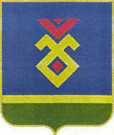 СОВЕТ СЕЛЬСКОГО ПОСЕЛЕНИЯКАЛЬТОВСКИЙ СЕЛЬСОВЕТ   МУНИЦИПАЛЬНОГО РАЙОНА ИГЛИНСКИЙ РАЙОН
РЕСПУБЛИКИ  БАШКОРТОСТАН452416, с. Кальтовка, ул. Парковая, 21Тел./факс (34795) 2-76-21/2-76-22e-mail: k_v_l@bk.ru